Polygenic scores for intelligence, educational attainment and schizophrenia are differentially associated with core autism features, IQ, and adaptive behaviour in autistic individuals Supplementary Texts and Figures eFigure 1: Correlation heatmap of the phenotypic correlations in SSC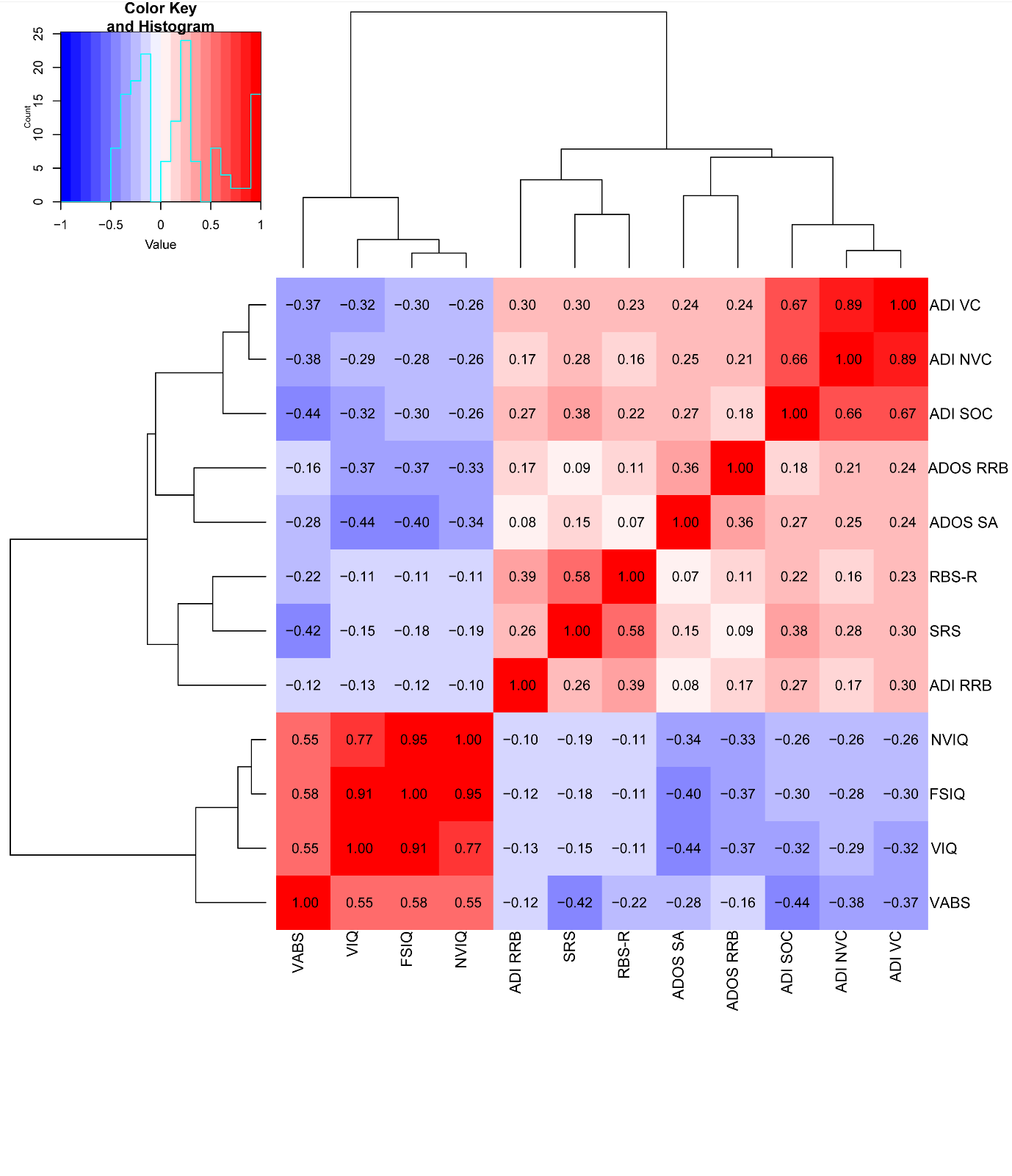 This figure provides the correlation heatmap for the phenotypic correlations for 12 autism core and associated features in the SSC. Hierarchical clustering tree is also provided for each of the plots. Red colour indicates a positive correlation, while blue indicates a negative correlation. Correlation coefficients are provided inside the box. The autism core and associated features are: ADOS -  Social Affect (ADOS SA); ADOS - Restricted and Repetitive Behaviour domain total score (ADOS RRB); ADI - Communication (verbal) domain total score (ADI VC); ADI - Communication (nonverbal) domain total score (ADI NVC); ADI -  Restricted and repetitive behaviour domain total score (ADI RRB); ADI -  Social domain total score (ADI SOC); Repetitive Behaviour Scale – Revised (RBS-R); Vineland Adaptive Behaviour Composite Standard scores (VABS); Parent-reported Social Responsiveness Scale -  Total raw scores (SRS); Full-scale IQ (FSIQ); Verbal  IQ (VIQ); and Non-verbal IQ (NVIQ).eFigure 2: Correlation heatmap of the phenotypic correlations in AGRE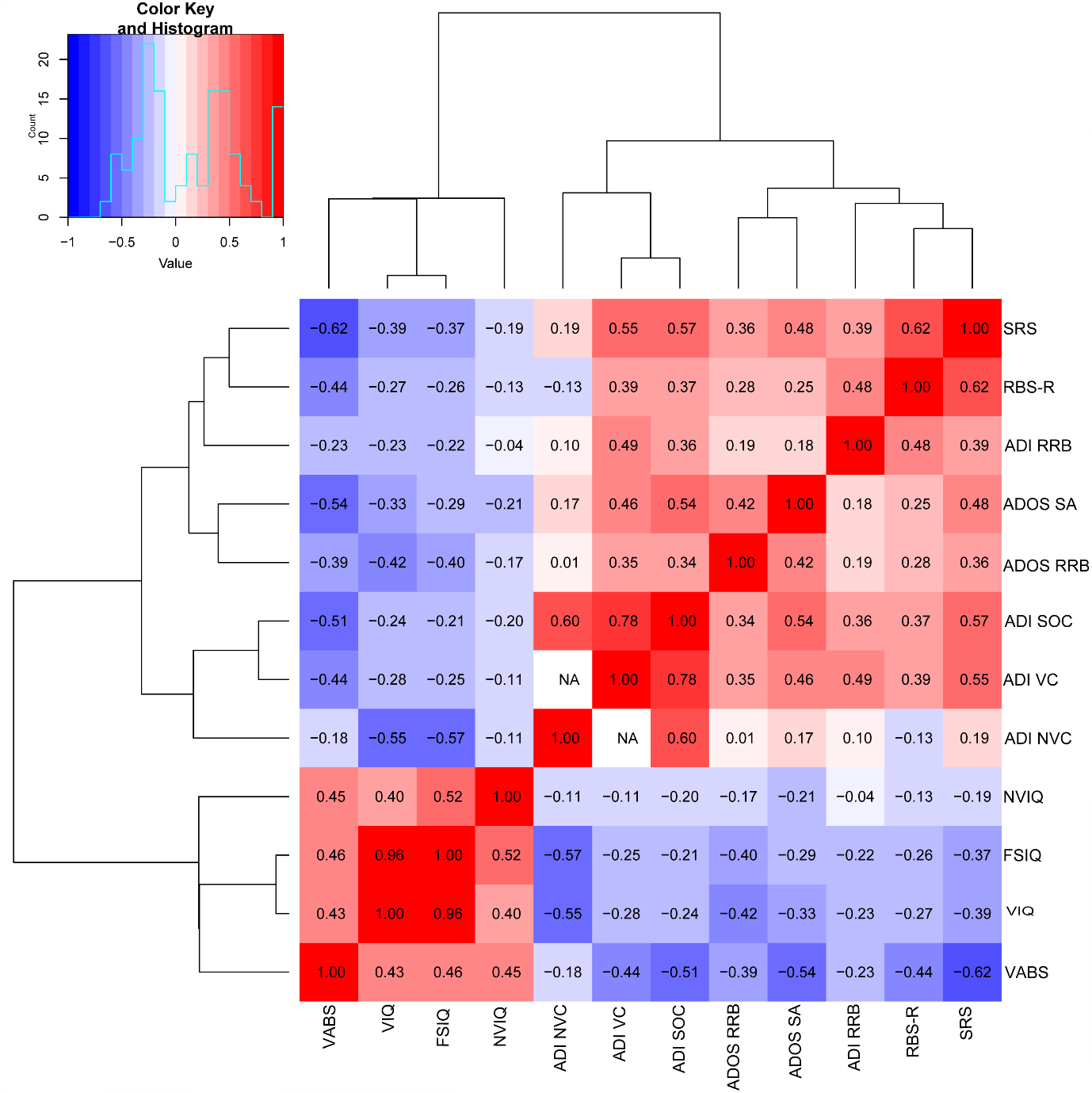 This figure provides the correlation heatmap for the phenotypic correlations for 12 autism core and associated features in the AGRE cohort. Hierarchical clustering tree is also provided for each of the plots. Red colour indicates a positive correlation, while blue indicates a negative correlation. Correlation coefficients are provided inside the box. We did not identify individuals who had both ADI VC and ADI NVC scores in the AGRE cohort, and hence could not calculate the correlations between these two core features in the AGRE cohort. The autism core and associated features are: ADOS -  Social Affect (ADOS SA); ADOS - Restricted and Repetitive Behaviour domain total score (ADOS RRB); ADI - Communication (verbal) domain total score (ADI VC); ADI - Communication (nonverbal) domain total score (ADI NVC); ADI -  Restricted and repetitive behaviour domain total score (ADI RRB); ADI -  Social domain total score (ADI SOC); Repetitive Behaviour Scale – Revised (RBS-R); Vineland Adaptive Behaviour Composite Standard scores (VABS); Parent-reported Social Responsiveness Scale -  Total raw scores (SRS); Full-scale IQ (FSIQ); Verbal  IQ (VIQ); and Non-verbal IQ (NVIQ). eFigure 3: Correlation heatmap of the phenotypic correlations in AGRE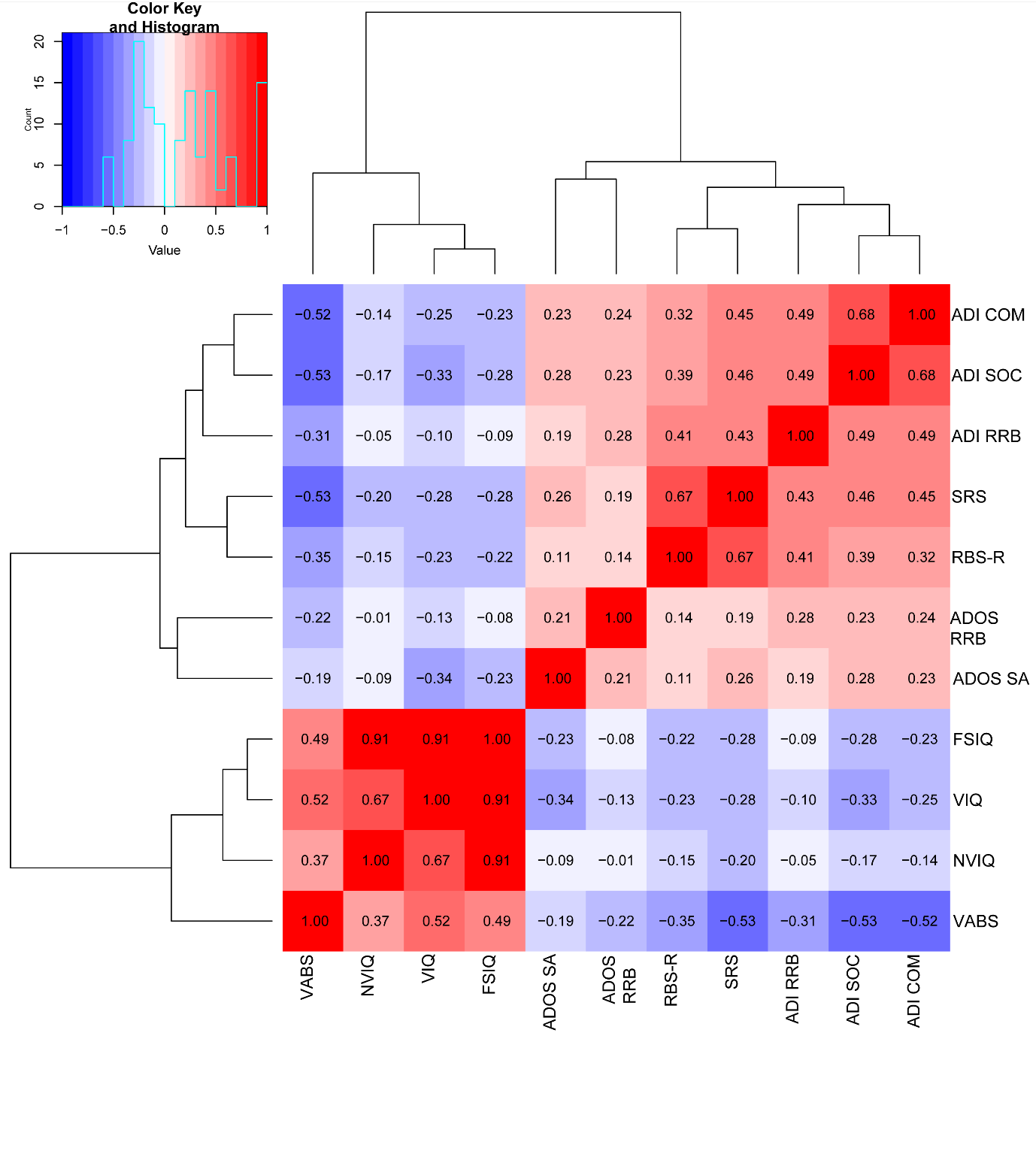 This figure provides the correlation heatmap for the phenotypic correlations for 11 core features, measures of IQ and adaptive behaviour in the AIMS-2-TRIAL LEAP cohort. Hierarchical clustering tree is also provided for each of the plots. Red colour indicates a positive correlation, while blue indicates a negative correlation. Correlation coefficients are provided inside the box. The autism core and associated features are: ADOS -  Social Affect (ADOS SA); ADOS - Restricted and Repetitive Behaviour domain total score (ADOS RRB); ADI - Communication domain total score (ADI COM); ADI -  Restricted and repetitive behaviour domain total score (ADI RRB); ADI -  Social domain total score (ADI SOC); Repetitive Behaviour Scale – Revised (RBS-R); Vineland Adaptive Behaviour Composite Standard scores (VABS); Parent-reported Social Responsiveness Scale -  Total raw scores (SRS); Full-scale IQ (FSIQ); Verbal  IQ (VIQ); and Non-verbal IQ (NVIQ). eFigure 4: Polygenic score association of the three phenotypes with autism core features, measures of IQ, and adaptive behaviour (males-only)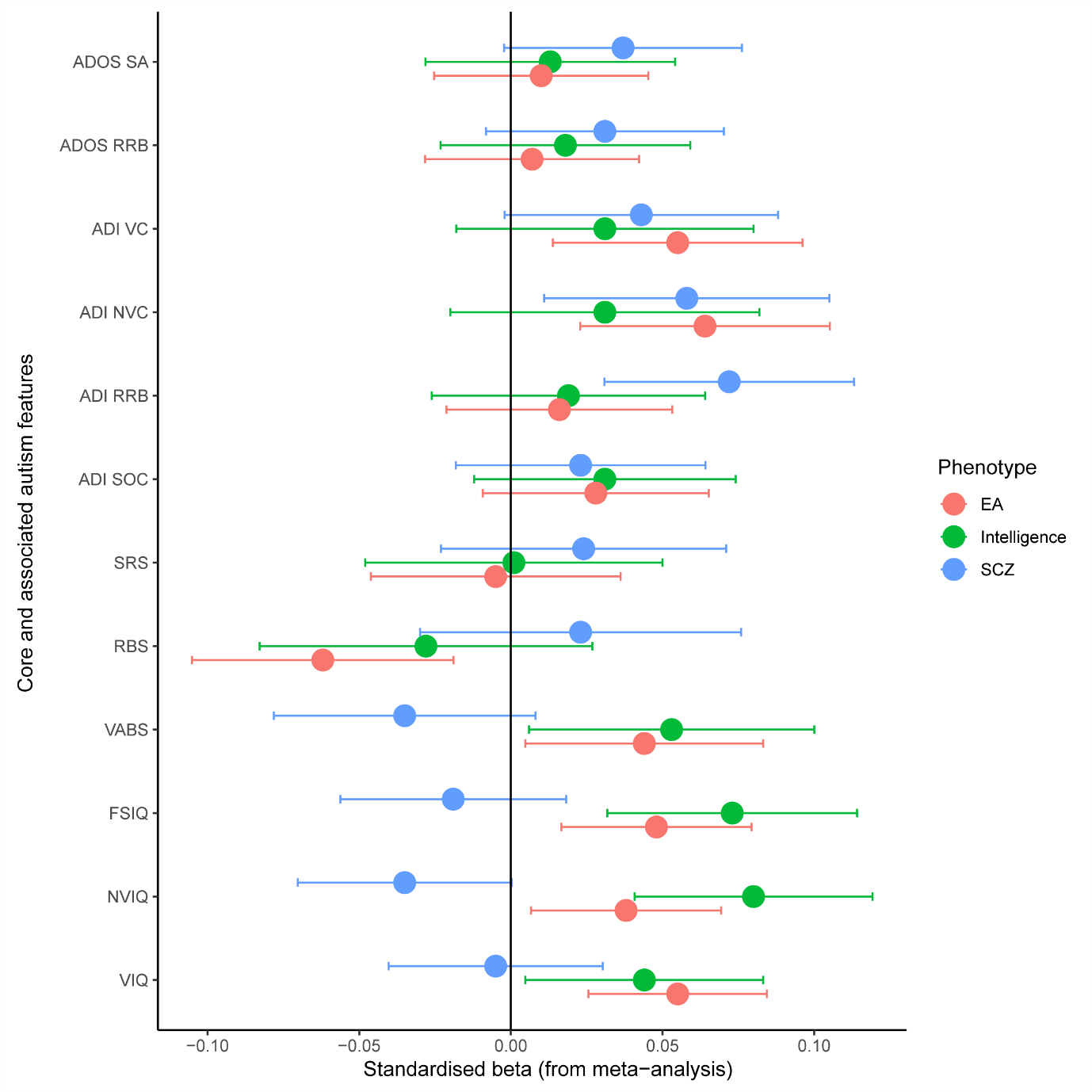 This figure provides the meta-analysed (males-only) regression Beta and the associated 95% confidence intervals for the three phenotypes (EA = educational attainment, SCZ  = schizophrenia, and intelligence) against the 12 autism core and associated features. The core and associated features are: ADOS -  Social Affect (ADOS SA); ADOS - Restricted and Repetitive Behaviour domain total score (ADOS RRB); ADI - Communication (verbal) domain total score (ADI VC); ADI - Communication (nonverbal) domain total score (ADI NVC); ADI -  Restricted and repetitive behaviour domain total score (ADI RRB); ADI -  Social domain total score (ADI SOC); Repetitive Behaviour Scale – Revised (RBS); Vineland Adaptive Behaviour Composite Standard scores (VABS); Parent-reported Social Responsiveness Scale -  Total raw scores (SRS); Full-scale IQ (FSIQ); Verbal  IQ (VIQ); and Non-verbal IQ (NVIQ).eFigure 5: Polygenic score association of the three phenotypes with autism core features, measures of IQ, and adaptive behaviour (IQ > 70 only)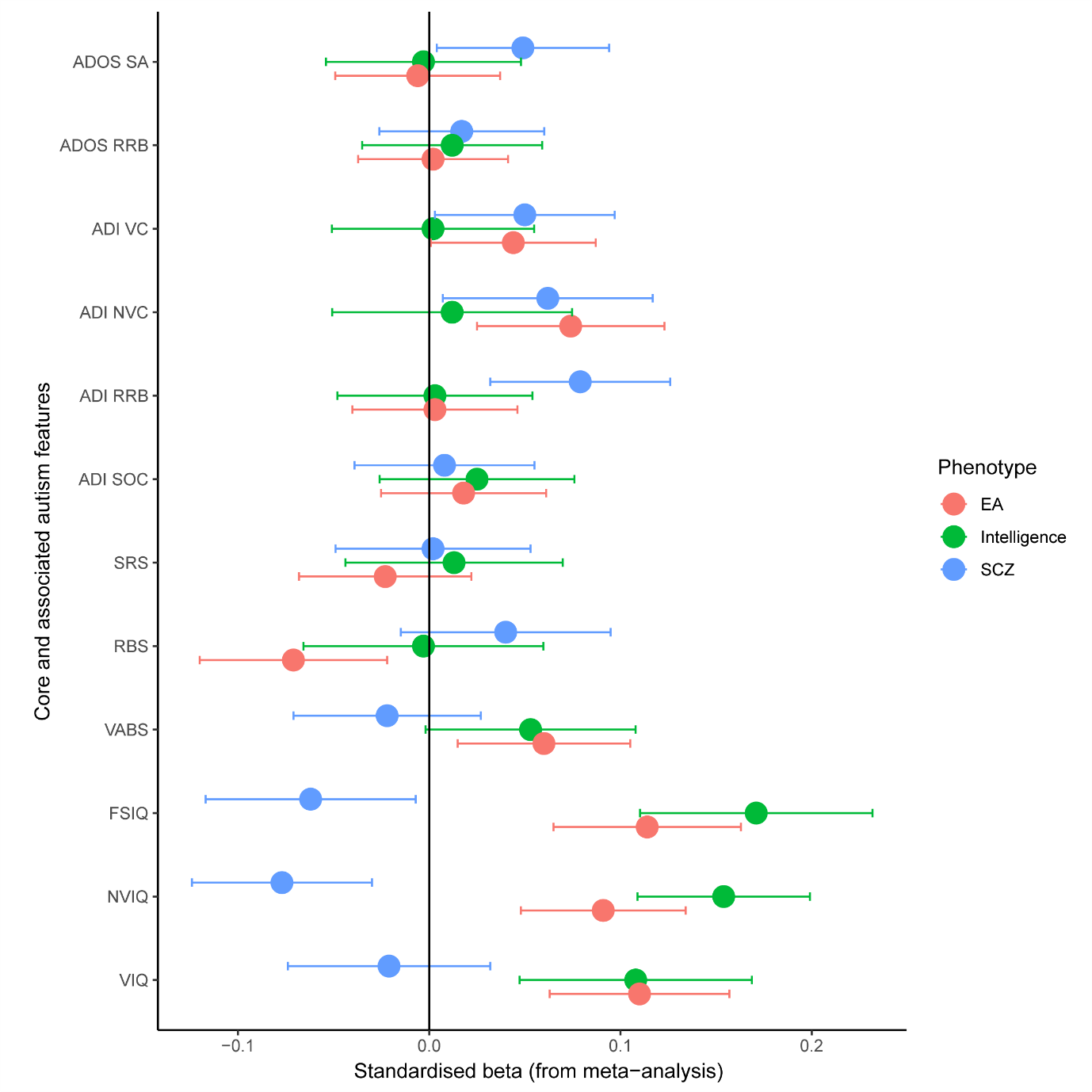 This figure provides the meta-analysed (IQ > 70-only) regression Beta and the associated 95% confidence intervals for the three phenotypes (EA = educational attainment, SCZ  = schizophrenia, and intelligence) against the 12 autism core and associated features. The core and associated features are: ADOS -  Social Affect (ADOS SA); ADOS - Restricted and Repetitive Behaviour domain total score (ADOS RRB); ADI - Communication (verbal) domain total score (ADI VC); ADI - Communication (nonverbal) domain total score (ADI NVC); ADI -  Restricted and repetitive behaviour domain total score (ADI RRB); ADI -  Social domain total score (ADI SOC); Repetitive Behaviour Scale – Revised (RBS); Vineland Adaptive Behaviour Composite Standard scores (VABS); Parent-reported Social Responsiveness Scale -  Total raw scores (SRS); Full-scale IQ (FSIQ); Verbal  IQ (VIQ); and Non-verbal IQ (NVIQ).eMethods 1: Description of the cohortsThe Simons Simplex  Collection (SSC) is a cohort of deeply phenotyped ‘simplex’ autism families (N = 2,600), where only one individual in the family has an autism diagnosis. Families typically are trios (parents and an autistic child) or quads which additionally includes one non-autistic sibling. The SSC applied stringent inclusion and exclusion criteria, and used a battery of diagnostic measures to identify autistic individuals. The study excluded families if a relative also had a diagnosis of autism. Further, the study excluded autistic individual who were 18 years of age. A total of 2,576 families were genotyped using one of three SNP arrays. The Autism Genetic Resource Exchange (AGRE) is a second cohort of deeply phenotyped autism families, the majority of whom are multiplex (1,271 multiplex and 465 simplex families) which includes a total of 3,348 autistic individuals. The AGRE had less severe exclusion criteria – for instance, they did not exclude autistic individuals who did not meet the cut-off for the cut-off for the Autism Diagnostic Interview–Revised (ADI) or the Autism Diagnostic Observation Schedule- G (ADOS). Further, phenotypic data was not uniformly collected across all individuals. Families were genotyped by different centres. For this study, we used data only on individuals who were genotyped at the Children’s Hospital of Philadelphia as these met our inclusion criteria (i.e. were of primarily European ancestry). The final cohort is the AIMS-2-TRIALS LEAP cohort, also known as the EU-AIMS LEAP cohort. This Europe-based cohort consists of 437 autistic individuals and 300 non-autistic individuals with or without ID. The AIMS-2-TRIALS LEAP autistic individuals were between 6–30 years of age. The AIMS-2-TRIALS had a more relaxed inclusion criteria – autistic individuals who did not meet the cut-off for ADI or ADOS were not excluded. Further, individuals were not excluded if they had a diagnosis of a psychiatric condition due to the high co-occurrence of psychiatric conditions with autism (1). Genotype data was available on 343 autistic individuals, of which a maximum of 262 individuals were included based on multiple quality control criteria. eMethods 2: Genetic quality control and generation of polygenic scoresIndividuals in the SSC were genotyped on three different platforms (Illumina Omni2.5, Illumina 1Mv3, or Illumina 1Mv1). Individuals from the AGRE cohort included in this study were genotyped on one platform - Illumina 550k platform. Imputation and QC was conducted separately for each platform and then merged post-imputation. Prior to imputation, we excluded participants if they had a genotyping rate < 95%, heterozygosity above or below 3 SD from the mean, mismatched in reported and genetic sex, and families with mendelian errors > 5%. We removed SNPs that deviated from Hardy-Weinberg Equilibrium (P < 1x10-6), had Mendelian errors in more than 10% of the families, and SNPs that were not genotyped in more than 10% of the families. Both the SSC and the AGRE cohorts consist of families. To identify individuals of primarily European Ancestry using genetics, we conducted multidimensional scaling on the parents. We excluded individuals if either one of their parents were above or below 5 SD from the means of the first and second genetic principal components generated in the CEU and TSI subpopulations of the HapMap3 phase 3 (2). Genetic principal components were generated retaining unrelated individuals in the SSC, AGRE, and HapMap populations using SNPs with a minor allele frequency > 5%, and pruned using an r2 of 0.2. Phasing and imputation was conducted using the Michigan Imputation Server (3) using the 1000 genomes Phase 3 v5 as the reference panel (4). To ensure that only well-imputed SNPs were included in the downstream analyses, we excluded SNPs with a minor allele frequency < 1% and SNPs with an imputation r2 < 0.6. The AIMS-2-TRIALS LEAP samples were genotyped using the Infinium OmniExpress-24v1 BeadChip. A similar QC procedure was applied as described above and imputation was conducted on the Michigan Imputation server using the HRC r1.1 2016 reference panel for a European population because the majority of individuals in the LEAP cohort were from European ancestry (5). Principal components were generated, and their dimensionality was further reduced using the first genetic principal components to 2 components (x-umap-spread and y-umap-spread columns) (https://arxiv.org/abs/1802.03426). Density based-clustering on these clusters identified individuals of European ancestry. We included only unrelated individuals. PGS are weighted averages of the total number of trait increasing alleles in an individual for a particular phenotype. The weights are derived from the GWAS regression Betas from the training dataset. SNPs were chosen that were present in both the training and the testing datasets. We clumped SNPs using an imputation r2 of 0.1, and a physical distance of 250 kb. The total number of SNPs included in the creation of the PGS is provided in Supplementary Table 2. For the target dataset, we included only SNPs with a minor allele frequency > 1% and with imputation r2 ≥ 0.6, representing a subset of high-confidence SNPs. Gene dosages were converted to hard calls by Plink (6). eMethods 3: Autism core and associated features included in the analysesIn the Autism Diagnostic Observation Schedule – second edition (ADOS) (7), we included the social affect (ADOS SA) and the restricted and repetitive behaviour domain scores (ADOS RRB). ADOS is a widely used, semi-structured assessment of the core features of autism, with the two standardised scales mapping onto the two diagnostic criteria for autism as set out by the DSM-5. Scores are calculated based on observations during the period of assessment (i.e. 30 – 45 minutes) and may not necessarily reflect behaviours over the lifetime. Higher scores indicate greater difficulties. For the Autism and the Autism Diagnostic Interview – Revised (ADI) (8), we used total scores from the social domain (ADI SOC), the restricted and repetitive behaviour domain (ADI RRB) and both the verbal (ADI VC) and nonverbal communication (ADI VC) subdomains. The ADI is a companion instrument to the ADOS which uses a semi-structured parent-interview to diagnose autism. The three-domain division of the ADI reflects the older diagnostic criteria for autism (i.e. DSM IV and ICD-10). Higher scores in all three indicate greater difficulties. We included total scores on the Social Responsiveness Scale – 2 (SRS) (9), where we used the parent report version of the SRS. The SRS is a 65-item questionnaire that primarily investigates social impairment in autistic individuals. The SRS has five related subscales: social awareness, social cognition, social communication, social motivation, and restricted interests and repetitive behaviour. Given the similarities between most of the subscales, we used the total score for analyses. Higher scores indicate greater difficulties in social responsiveness. We also included total scores on the Repetitive Behaviour Scale – Revised (RBS) (10), which was parent-report. The RBS is a measure developed to specifically measure restricted and repetitive behaviours in autistic individuals and captures stereotyped, self-injurious, sameness, compulsive, ritualistic, and restricted behaviour(11). The RBS-R comprises 43 questions. Higher scores indicate more restricted and repetitive behaviour. Adaptive behaviour was measures using the Vineland Adaptive Behaviour Scales (VABS). It is parent-based report on behaviours observed in natural contexts. The scores are normalised with a mean of 100, and a standard deviation of 15 after accounting for age.  higher VABS scores are associated with better adaptative skills.IQ was measured using multiple different instruments in different cohorts. We included Full-scale IQ (FSIQ), non-verbal IQ (or performance IQ) (NVIQ), verbal IQ (VIQ) in all three cohorts. We used these different measures of IQ to investigate if there is any heterogeneity in the association of polygenic scores for these different measures of intelligence in autistic individualseMethods 4: Correlation between phenotypesFor all three cohorts, we computed correlations between the core autism features, measures of IQ, and adaptive behaviour using Pearson’s correlations. For the SSC and the AIMS-2-TRIALS LEAP cohorts, correlations were calculated only using individuals included in the genetic analyses to better map shared genetics with phenotypic correlations. However, for the AGRE dataset, we did not identify a group of individuals who had information on all 12 core and associated autism features and genetic data. Consequently, we used a subset of individuals who had scores on all autism core and associated features regardless of whether they were included in the genetic analyses. We included only one individual per family as siblings would introduce non-independence between data points. We clustered the features using hierarchical clustering based on Euclidean distance.eMethods 5: Data, software, and code availabilityData from the SSC is available upon application from here: https://www.sfari.org/resource/sfari-base/.Data from AGRE is available upon application from here: https://research.agre.org/Further information about data access from the AIMS-2-TRIALS is available here: https://www.aims-2-trials.eu/Summary statistics of the GWAS for educational attainment was downloaded from here: https://www.thessgac.org/dataSummary statistics for the GWAS of intelligence was downloaded from here:  https://ctg.cncr.nl/software/summary_statisticsSummary statistics for the GWAS of schizophrenia was downloaded from here: https://www.med.unc.edu/pgc/results-and-downloads/PRSice 2 is available here: https://www.prsice.info/Michingan Imputation server is available here: https://imputationserver.sph.umich.edu/start.htmlCode used for QC and imputation is available here: https://github.com/autism-research-centre/SSC_liftover_imputationCode used for polygenic score analyses is available here: https://github.com/vwarrier/autism_heterogeneityeTable 1: Power calculationsThe table provides the power calculations for seven well-powered GWAS of phenotypes that are genetically correlated with autism. SNP heritability, Sample size, Case proportion, Population prevalence, and Target sub-phenotype heritability were all provided. Statistical power at various genetic correlation estimates are provided in red.eTable 2: Total number of SNPs included in the PGSThis table provides the number of SNPs included in the PGS analyseseTable 3: Phenotypic correlations in the SSCeTable 4: Phenotypic correlations in AGREeTable 5: Phenotypic correlations in AIMS-2-TRIALS LEAPeTable 6: Polygenic score association (non-stratified)This table provides the results from the regression of the three phenotypes against the 12 autism sub-phenotypes for all three cohorts, and the meta-analysed values. Beta = regression beta, SE = Standard error, Pmeta = p-value of the meta-analysis, qmeta = FDR adjusted p-values of the meta-analyses, N = sample size, Total N  = total number individuals in the meta-analysis, R2 (%) = Variance explained by PGS in %eTable 7: Polygenic score association (males-only)This table provides the results from the regression of the three phenotypes against the 12 autism sub-phenotypes for all three cohorts, and the meta-analysed values. Beta = regression beta, SE = Standard error, Pmeta = p-value of the meta-analysis, qmeta = FDR adjusted p-values of the meta-analyses, N = sample size, Total N  = total number individuals in the meta-analysis, R2 (%) = Variance explained by PGS in %eTable 8: Polygenic score association (IQ > 70)This table provides the results from the regression of the three phenotypes against the 12 autism sub-phenotypes for all three cohorts, and the meta-analysed values. Beta = regression beta, SE = Standard error, Pmeta = p-value of the meta-analysis, qmeta = FDR adjusted p-values of the meta-analyses, N = sample size, Total N  = total number individuals in the meta-analysis, R2 (%) = Variance explained by PGS in %References1. Lai M-C, Kassee C, Besney R, Bonato S, Hull L, Mandy W, et al. (2019): Prevalence of co-occurring mental health diagnoses in the autism population: a systematic review and meta-analysis. The Lancet Psychiatry 6: 819–829.2. Gibbs RA, Belmont JW, Hardenbol P, Willis TD, Yu F, Zhang H, et al. (2003): The International HapMap Project. Nature 426: 789–796.3. Das S, Forer L, Schönherr S, Sidore C, Locke AE, Kwong A, et al. (2016): Next-generation genotype imputation service and methods. Nat Genet 48: 1284–1287.4. Gibbs RA, Boerwinkle E, Doddapaneni H, Han Y, Korchina V, Kovar C, et al. (2015): A global reference for human genetic variation. Nature 526: 68–74.5. Delaneau O, Marchini J, McVean GA, Donnelly P, Lunter G, Marchini JL, et al. (2014): Integrating sequence and array data to create an improved 1000 Genomes Project haplotype reference panel. Nat Commun 5: 3934.6. Purcell S, Neale B, Todd-Brown K, Thomas L, Ferreira MAR, Bender D, et al. (2007): PLINK: a tool set for whole-genome association and population-based linkage analyses. Am J Hum Genet 81: 559–75.7. Lord C, Risi S, Lambrecht L, Cook EH, Leventhal BL, DiLavore PC, et al. (2000): The autism diagnostic observation schedule-generic: a standard measure of social and communication deficits associated with the spectrum of autism. J Autism Dev Disord 30: 205–23.8. Lord C, Rutter M, Le Couteur A, Crawley D, Wooldridge C, Goyard D, et al. (1994): Autism Diagnostic Interview-Revised: A revised version of a diagnostic interview for caregivers of individuals with possible pervasive developmental disorders. J Autism Dev Disord 24: 659–685.9. Constantino JN, Davis SA, Todd RD, Schindler MK, Gross MM, Brophy SL, et al. (2003): Validation of a Brief Quantitative Measure of Autistic Traits: Comparison of the Social Responsiveness Scale with the Autism Diagnostic Interview-Revised. J Autism Dev Disord 33: 427–433.10. Bodfish JW, Symons FJ, Parker DE, Lewis MH (2000): Varieties of Repetitive Behavior in Autism: Comparisons to Mental Retardation. J Autism Dev Disord 30: 237–243.11. Lam KSL, Aman MG (2007): The Repetitive Behavior Scale-Revised: Independent Validation in Individuals with Autism Spectrum Disorders. J Autism Dev Disord 37: 855–866.List of authors and their affiliations for the EU-AIMS LEAP groupKCL: Dr Antonia San Jose Caceres, Hannah Hayward, Daisy Crawley, Jessica Faulkner, Jessica Sabet, Claire Ellis, Bethany Oakley, Dr. Eva Loth, Prof. Tony Charman, Prof. Declan MurphyUniversity of Cambridge: Dr. Rosemary Holt , Jack Waldman, Jessica Upadhyay, Nicola Gunby, Dr. Meng-Chuan Lai, Gwilym Renouf, Dr. Amber Ruigrok, Emily Taylor, Dr. Hisham Ziauddeen, Dr. Julia Deakin, Professor Simon Baron-CohenUMC Utrecht: Sara Ambrosino di Bruttopilo, Sarai van Dijk, Yvonne Rijks, Tabitha Koops, Miriam Douma, Alyssia Spaan, Iris Selten, Maarten Steffers, Anna Ver Loren van ThemaatCentral Institute of Mental Health Mannheim: Dr. Nico Bast, Dr. Sarah BaumeisterRadboudumc: Dr Larry O’Dwyer, Carsten Bours, Annika RauschDr. Daniel von Rhein, Ineke Cornelissen, Yvette de Bruin,Maartje Graauwmans Karolinska Institutet: Elzbieta Kostrzewa, Elodie Cauvet, Dr. Kristiina Tammimies, Rouslan Sitnikow Institut Pasteur: Dr. Guillaume Dumas, Dr. Yang-Min KimGenetic correlationEAIntelligenceSchizophreniaADHDDepressionSubjective well-beingNeuroticismPower0.10.280.20.20.110.160.080.17Power0.20.80.60.610.30.480.210.53Power0.30.980.910.920.580.820.410.86Power0.40.990.990.990.820.970.630.98Power0.510.990.990.950.990.820.99SNP heritability0.150.210.240.210.090.040.1Sample size76634526986713523655374500199298420449484Case proportionNANA0.410.360.34NANAPopulation prevalenceNANA0.010.010.1NANATarger sub-phenotype heritability0.150.150.150.150.150.150.15SSCAGREAIMS-2-TRIAL LEAPEducational attainment (P = 1)135,817273,004298,840Intelligence (P = 1)128,573250,459269,449Schizophrenia (P = 0.1)50,12684,64785,231p1p2corpADI NVCADI SOC0.683970.00E+00ADI NVCSRS0.315370.00E+00ADI NVCRBS-R0.175030.00E+00ADI NVCADI RRB0.13342.50E-10ADI NVCNVIQ-0.369470.00E+00ADI NVCFSIQ-0.38960.00E+00ADI NVCVIQ-0.397380.00E+00ADI NVCVABS-0.462940.00E+00ADI RRBRBS-R0.366490.00E+00ADI RRBADI SOC0.229950.00E+00ADI RRBSRS0.227520.00E+00ADI RRBNVIQ-0.037187.91E-02ADI RRBFSIQ-0.04892.10E-02ADI RRBVIQ-0.052261.36E-02ADI RRBVABS-0.06123.82E-03ADI SOCSRS0.410060.00E+00ADI SOCRBS-R0.23660.00E+00ADI SOCNVIQ-0.359330.00E+00ADI SOCFSIQ-0.389270.00E+00ADI SOCVIQ-0.407970.00E+00ADI SOCVABS-0.493230.00E+00ADI VCADI NVC0.888450.00E+00ADI VCADI SOC0.666470.00E+00ADI VCADI RRB0.296870.00E+00ADI VCSRS0.292470.00E+00ADI VCRBS-R0.225980.00E+00ADI VCNVIQ-0.264490.00E+00ADI VCFSIQ-0.298930.00E+00ADI VCVIQ-0.315460.00E+00ADI VCVABS-0.361630.00E+00ADOS RRBADI NVC0.259080.00E+00ADOS RRBADI VC0.236810.00E+00ADOS RRBADI SOC0.227310.00E+00ADOS RRBADI RRB0.141112.14E-11ADOS RRBSRS0.138395.65E-11ADOS RRBRBS-R0.133942.11E-10ADOS RRBVABS-0.24680.00E+00ADOS RRBNVIQ-0.401570.00E+00ADOS RRBFSIQ-0.439310.00E+00ADOS RRBVIQ-0.445970.00E+00ADOS SAADOS RRB0.393090.00E+00ADOS SAADI SOC0.33090.00E+00ADOS SAADI NVC0.321870.00E+00ADOS SAADI VC0.243350.00E+00ADOS SASRS0.215430.00E+00ADOS SARBS-R0.10331.47E-06ADOS SAADI RRB0.042754.68E-02ADOS SAVABS-0.386970.00E+00ADOS SANVIQ-0.44120.00E+00ADOS SAFSIQ-0.489690.00E+00ADOS SAVIQ-0.515250.00E+00FSIQNVIQ0.966390.00E+00FSIQVIQ0.940230.00E+00NVIQVIQ0.839460.00E+00RBS-RSRS0.576360.00E+00RBS-RVIQ-0.14841.86E-12RBS-RNVIQ-0.155471.53E-13RBS-RFSIQ-0.155711.46E-13RBS-RVABS-0.237370.00E+00SRSVIQ-0.230060.00E+00SRSFSIQ-0.251330.00E+00SRSNVIQ-0.259050.00E+00VABSFSIQ0.679180.00E+00VABSNVIQ0.661410.00E+00VABSVIQ0.658280.00E+00VABSSRS-0.45050.00E+00p1p2corpADI RRBADI NVC0.098018.15E-02ADI SOCADI NVC0.603460.00E+00FSIQADI NVC-0.571342.08E-02NVIQADI NVC-0.109893.41E-01RBS-RADI NVC-0.127732.10E-01SRSADI NVC0.188828.54E-03VIQADI NVC-0.55152.68E-02VABSADI NVC-0.181548.52E-03FSIQADI RRB-0.215034.07E-06NVIQADI RRB-0.043471.44E-01RBS-RADI RRB0.479640.00E+00SRSADI RRB0.385390.00E+00VIQADI RRB-0.226271.14E-06VABSADI RRB-0.225965.00E-14ADI RRBADI SOC0.35810.00E+00FSIQADI SOC-0.209896.95E-06NVIQADI SOC-0.196252.68E-11RBS-RADI SOC0.365490.00E+00SRSADI SOC0.572050.00E+00VIQADI SOC-0.241561.95E-07VABSADI SOC-0.51250.00E+00ADI NVCADI VCNANAADI RRBADI VC0.492470.00E+00ADI SOCADI VC0.782740.00E+00FSIQADI VC-0.249931.28E-07NVIQADI VC-0.106485.29E-04RBS-RADI VC0.389210.00E+00SRSADI VC0.547060.00E+00VIQADI VC-0.278713.08E-09VABSADI VC-0.443570.00E+00ADI NVCADOS RRB0.011818.48E-01ADI RRBADOS RRB0.187587.45E-12ADI SOCADOS RRB0.343570.00E+00ADI VCADOS RRB0.347890.00E+00ADOS SAADOS RRB0.420170.00E+00FSIQADOS RRB-0.39580.00E+00NVIQADOS RRB-0.165821.17E-07RBS-RADOS RRB0.279234.30E-11SRSADOS RRB0.358430.00E+00VIQADOS RRB-0.424860.00E+00VABSADOS RRB-0.393480.00E+00ADI NVCADOS SA0.173424.41E-03ADI RRBADOS SA0.183742.00E-11ADI SOCADOS SA0.540910.00E+00ADI VCADOS SA0.462780.00E+00FSIQADOS SA-0.286023.63E-10NVIQADOS SA-0.211571.13E-11RBS-RADOS SA0.251423.35E-09SRSADOS SA0.480680.00E+00VIQADOS SA-0.330962.39E-13VABSADOS SA-0.540720.00E+00NVIQFSIQ0.523790.00E+00FSIQRBS-R-0.260668.20E-07NVIQRBS-R-0.126956.76E-03SRSRBS-R0.623950.00E+00VIQRBS-R-0.274461.90E-07VABSRBS-R-0.43970.00E+00FSIQSRS-0.371571.33E-09NVIQSRS-0.190632.19E-07VIQSRS-0.388311.85E-10FSIQVIQ0.958760.00E+00FSIQVABS0.45840.00E+00NVIQVABS0.447370.00E+00SRSVABS-0.615630.00E+00VIQVABS0.433150.00E+00NVIQVIQ0.395550.00E+00p1p2corpVIQNVIQ0.675290.00E+00VIQFSIQ0.913980.00E+00NVIQFSIQ0.907510.00E+00VIQADI SOC-0.29253.20E-06NVIQADI SOC-0.159231.24E-02FSIQADI SOC-0.250346.72E-05VIQADI COM-0.227363.34E-04NVIQADI COM-0.131263.97E-02FSIQADI COM-0.19771.76E-03ADI SOCADI COM0.671750.00E+00VIQADI RRB-0.08731.73E-01NVIQADI RRB-0.018567.72E-01FSIQADI RRB-0.061173.37E-01ADI SOCADI RRB0.458832.29E-14ADI COMADI RRB0.486764.44E-16VIQADOS SA-0.330552.14E-07NVIQADOS SA-0.117327.26E-02FSIQADOS SA-0.248851.08E-04ADI SOCADOS SA0.218189.87E-04ADI COMADOS SA0.154192.07E-02ADI RRBADOS SA0.184295.56E-03VIQADOS RRB-0.161871.30E-02NVIQADOS RRB-0.013328.39E-01FSIQADOS RRB-0.104591.08E-01ADI SOCADOS RRB0.205721.92E-03ADI COMADOS RRB0.20442.06E-03ADI RRBADOS RRB0.248211.69E-04ADOS SAADOS RRB0.248231.13E-04VIQSRS-0.289531.61E-05NVIQSRS-0.208992.02E-03FSIQSRS-0.276783.41E-05ADI SOCSRS0.412483.71E-10ADI COMSRS0.351011.43E-07ADI RRBSRS0.379951.01E-08ADOS SASRS0.237277.40E-04ADOS RRBSRS0.184389.13E-03VIQVABS0.482634.04E-14NVIQVABS0.359874.58E-08FSIQVABS0.469821.56E-13ADI SOCVABS-0.504333.33E-15ADI COMVABS-0.477611.36E-13ADI RRBVABS-0.326391.06E-06ADOS SAVABS-0.153582.57E-02ADOS RRBVABS-0.207162.49E-03SRSVABS-0.527581.42E-14VIQRBS-R-0.222741.01E-03NVIQRBS-R-0.134294.87E-02FSIQRBS-R-0.184796.21E-03ADI SOCRBS-R0.383158.74E-09ADI COMRBS-R0.30476.56E-06ADI RRBRBS-R0.404391.05E-09ADOS SARBS-R0.096511.75E-01ADOS RRBRBS-R0.125557.72E-02SRSRBS-R0.654580.00E+00VABSRBS-R-0.346491.27E-06Intelligence PGSIntelligence PGSIntelligence PGSIntelligence PGSIntelligence PGSIntelligence PGSIntelligence PGSIntelligence PGSIntelligence PGSIntelligence PGSIntelligence PGSIntelligence PGSIntelligence PGSIntelligence PGSIntelligence PGSIntelligence PGSSSCSSCSSCAGREAGREAGRELEAPLEAPLEAPMeta-analysisMeta-analysisMeta-analysisMeta-analysisMeta-analysisMeta-analysisNBetaSENBetaSENBetaSETotal NBetametaSEmetaPmetaqmetaR2 (%)ADOS SA21650.0180.0269290.0030.0281710.0030.07832650.0110.0195.69E-016.60E-010.0121ADOS RRB22330.0040.0269290.0070.031710.0230.07633330.0060.0197.34E-018.01E-010.0036ADI VC19780.0390.0318050.0370.038182-0.1380.07529650.0220.0233.32E-014.85E-010.0484ADI NVC22320.0240.0293950.0600.053182-0.1380.07528090.0150.0245.35E-016.58E-010.0225ADI RRB22320.0130.02912000.0380.031182-0.0480.07636140.0190.0203.37E-014.85E-010.0361ADI SOC22320.0130.02912000.0400.030182-0.1310.07536140.0150.0204.59E-016.12E-010.0225RBS2232-0.0260.02995-0.2010.1061600.0140.0812487-0.0320.0262.19E-013.75E-010.1024VABS22330.0690.0297270.0620.041600.0320.07531200.0630.0224.24E-031.91E-020.3969SRS22230.0100.029652-0.0330.039159-0.0200.0803034-0.0070.0227.64E-018.09E-010.0049FSIQ22290.0710.020220.0630.5661920.1830.07424430.0790.0245.12E-056.69E-040.6241NVIQ22320.0930.0215620.0500.0421900.1500.07429840.0880.0181.06E-063.82E-050.7744VIQ22320.0520.019220.0830.5701890.1960.07324430.0610.0187.79E-045.21E-030.3721Educational attainment PGSEducational attainment PGSEducational attainment PGSEducational attainment PGSEducational attainment PGSEducational attainment PGSEducational attainment PGSEducational attainment PGSEducational attainment PGSEducational attainment PGSEducational attainment PGSEducational attainment PGSEducational attainment PGSEducational attainment PGSEducational attainment PGSEducational attainment PGSSSCSSCSSCAGREAGREAGRELEAPLEAPLEAPMeta-analysisMeta-analysisMeta-analysisMeta-analysisMeta-analysisMeta-analysis NBetaSE NBetaSE NBetaSETotal NBetametaSEmetaPmetaqmetaR2 (%)ADOS SA21650.00010.029290.0300.028171-0.0380.07032650.0080.0166.24E-017.02E-010.0064ADOS RRB22330.0060.02929-0.0210.0291710.1080.06833330.0040.0168.18E-018.41E-010.0016ADI VC19780.0650.0248050.0400.036182-0.0110.06929650.0520.0196.73E-032.69E-020.2704ADI NVC22320.0580.0223950.0450.054182-0.0110.06928090.0510.0209.88E-033.23E-020.2601ADI RRB22320.0100.02212000.0270.0301820.070.06936140.0190.0172.63E-014.11E-010.0361ADI SOC22320.0200.02212000.0350.030182-0.0650.06936140.0200.0172.46E-014.03E-010.0400RBS2232-0.0460.02295-0.1100.102160-0.0120.0732487-0.0460.0212.64E-027.32E-020.2116VABS22330.0350.0227270.0570.0391600.0990.06731200.0450.0181.51E-024.53E-020.2025SRS2223-0.00040.022652-0.0010.038159-0.0240.0743034-0.0020.0199.20E-019.20E-010.0004FSIQ22290.0490.016220.3920.4451920.1660.06624430.0550.0152.62E-042.36E-030.3025NVIQ22320.0370.0165620.0480.0411900.1890.06629840.0460.0151.47E-037.57E-030.2116VIQ22320.0530.014220.5720.431890.1140.06624430.0570.0145.58E-056.69E-040.3249Schizophrenia PGSSchizophrenia PGSSchizophrenia PGSSchizophrenia PGSSchizophrenia PGSSchizophrenia PGSSchizophrenia PGSSchizophrenia PGSSchizophrenia PGSSchizophrenia PGSSchizophrenia PGSSchizophrenia PGSSchizophrenia PGSSchizophrenia PGSSchizophrenia PGSSchizophrenia PGSSSCSSCSSCAGREAGREAGRELEAPLEAPLEAPMeta-analysisMeta-analysisMeta-analysisMeta-analysisMeta-analysisMeta-analysisNBetaSENBetaSENBetaSETotal NBetametaSEmetaPmetaqmetaR2 (%)ADOS SA21650.0140.0239290.0750.028171-0.0190.07932650.0390.0182.85E-027.33E-020.152ADOS RRB22330.0340.0239290.0340.029171-0.040.07733330.0340.0185.88E-021.24E-010.114ADI VC19780.0400.0278050.0060.0361820.1570.07529650.0280.0227.03E-021.41E-010.077ADI NVC22320.0630.026395-0.020.0531820.1570.07528090.0470.0239.88E-033.23E-020.224ADI RRB22320.0790.02612000.0240.031820.1660.07536140.0560.0198.68E-045.21E-030.312ADI SOC22320.0070.02512000.00040.031820.1480.07536140.0040.0194.84E-016.22E-010.002RBS22320.0290.026950.1750.1051600.150.08124870.0370.0254.77E-021.07E-010.138VABS22330.0060.025727-0.0870.038160-0.1130.0763120-0.0230.0211.50E-012.70E-010.052SRS22230.0150.0266520.0730.0381590.0560.08230340.0330.0219.10E-021.72E-010.110FSIQ2229-0.0070.01822-0.8510.398192-0.1260.0782443-0.0090.0184.01E-015.55E-010.008NVIQ2232-0.0220.018562-0.0790.041190-0.1040.0772984-0.0310.0173.49E-028.37E-020.098VIQ2232-0.0040.01722-0.730.488189-0.1160.0782443-0.0050.0175.49E-016.58E-010.002Intelligence PGSIntelligence PGSIntelligence PGSIntelligence PGSIntelligence PGSIntelligence PGSIntelligence PGSIntelligence PGSIntelligence PGSIntelligence PGSIntelligence PGSIntelligence PGSIntelligence PGSIntelligence PGSIntelligence PGSIntelligence PGSSSCSSCSSCAGREAGREAGRELEAPLEAPLEAPMeta-analysisMeta-analysisMeta-analysisMeta-analysisMeta-analysisNBetaSENBetaSENBetaSETotal NBetametaSEmetaPmetaqmetaR2 (%)ADOS SA18760.0120.0287150.0060.0331710.0760.09727620.0130.0215.42E-016.29E-010.0169ADOS RRB19370.0160.0287150.0210.0341710.0070.09728230.0180.0213.95E-014.88E-010.0324ADI VC17180.0260.0336110.0610.044182-0.0660.09425110.0310.0252.26E-013.76E-010.0961ADI NVC19360.0230.0313110.0990.059182-0.0660.09424290.0310.0262.30E-013.76E-010.0961ADI RRB19360.0190.0319220.0280.036182-0.0420.09530400.0190.0234.07E-014.88E-010.0361ADI SOC19360.0130.0319220.0730.035182-0.1070.09430400.0310.0221.65E-012.97E-010.0961RBS1936-0.0290.03159-0.1760.1201600.0770.0972155-0.0280.0283.27E-014.53E-010.0784VABS19360.0710.0305610.0440.045160-0.0680.09026570.0530.0242.93E-028.11E-020.2809SRS19360.00030.031445-0.0270.0511590.1140.09825400.0010.0259.68E-019.68E-010.0001FSIQ19360.0690.02112--1920.1570.08821280.0730.0213.85E-044.62E-030.5329NVIQ19360.0850.0234500.0380.0481900.1410.08825760.0800.0206.61E-052.38E-030.64VIQ19360.0380.02012--1890.1590.08821250.0440.0202.51E-028.11E-020.1936Educational attainment PGSEducational attainment PGSEducational attainment PGSEducational attainment PGSEducational attainment PGSEducational attainment PGSEducational attainment PGSEducational attainment PGSEducational attainment PGSEducational attainment PGSEducational attainment PGSEducational attainment PGSEducational attainment PGSEducational attainment PGSEducational attainment PGSEducational attainment PGSSSCSSCSSCAGREAGREAGRELEAPLEAPLEAPMeta-analysisMeta-analysisMeta-analysisMeta-analysisMeta-analysisNBetaSENBetaSENBetaSETotal NBetametaSEmetaPmetaqmetaR2 (%)ADOS SA1876-0.0010.0227150.0280.0331710.0500.08627620.0100.0185.89E-016.63E-010.01ADOS RRB19370.0050.021715-0.0120.0341710.1430.08528230.0070.0187.04E-017.68E-010.0049ADI VC17180.0690.0266110.0240.0421820.0320.08525110.0550.0219.32E-034.19E-020.3025ADI NVC19360.0670.0243110.0580.0601820.0320.08524290.0640.0212.98E-031.79E-020.4096ADI RRB19360.000710.023899220.0480.0351820.0310.08630400.0160.0193.90E-014.88E-010.0256ADI SOC19360.0290.0249220.0380.034182-0.0330.08530400.0280.0191.36E-012.58E-010.0784RBS1936-0.0600.02459-0.1750.106160-0.0140.0902155-0.0620.0225.27E-032.71E-020.3844VABS19360.0330.0245610.0740.0451600.0810.08126570.0440.0202.93E-028.11E-020.1936SRS19360.0020.024445-0.0390.0491590.0170.0932540-0.0050.0218.26E-018.50E-010.0025FSIQ19360.0440.01612--1920.1530.07921280.0480.0162.79E-031.79E-020.2304NVIQ19360.0290.0184500.0580.0471900.1680.07825760.0380.0161.68E-026.41E-020.1444VIQ19360.0530.01512--1890.0870.08021250.0550.0153.18E-044.62E-030.3025SCZ PGSSCZ PGSSCZ PGSSCZ PGSSCZ PGSSCZ PGSSCZ PGSSCZ PGSSCZ PGSSCZ PGSSCZ PGSSCZ PGSSCZ PGSSCZ PGSSCZ PGSSCZ PGSSSCSSCSSCAGREAGREAGRELEAPLEAPLEAPMeta-analysisMeta-analysisMeta-analysisMeta-analysisMeta-analysisNBetaSENBetaSENBetaSETotal NBetametaSEmetaPmetaqmetaR2 (%)ADOS SA18760.0160.0257150.0760.032171-0.0130.10027620.0370.0205.88E-021.41E-010.1369ADOS RRB19370.0220.0257150.0440.0341710.0610.09928230.0310.0201.16E-012.32E-010.0961ADI VC17180.0470.0306110.0150.0421820.1500.09425110.0430.0236.58E-021.48E-010.1849ADI NVC19360.0750.028311-0.0570.0591820.1500.09424290.0580.0241.78E-026.41E-020.3364ADI RRB19360.0830.0289220.0310.0351820.2350.09430400.0720.0216.99E-046.29E-030.5184ADI SOC19360.0210.0289220.0040.0341820.1830.09430400.0230.0212.71E-014.24E-010.0529RBS19360.0150.028590.0900.1301600.1610.16121550.0230.0273.95E-014.88E-010.0529VABS1936-0.00010.028561-0.0970.043160-0.1130.0762657-0.0350.0221.10E-012.32E-010.1225SRS1936-0.0040.0284450.1010.0491590.0690.10225400.0240.0243.12E-014.53E-010.0576FSIQ1936-0.0140.01912--192-0.1330.0952128-0.0190.0193.22E-014.53E-010.0361NVIQ1936-0.0210.020450-0.0890.046190-0.1100.0932576-0.0350.0185.36E-021.38E-010.1225VIQ1936-0.0010.01812--189-0.1250.0952125-0.0050.0187.79E-018.25E-010.0025Intelligence PGSIntelligence PGSIntelligence PGSIntelligence PGSIntelligence PGSIntelligence PGSIntelligence PGSIntelligence PGSIntelligence PGSIntelligence PGSIntelligence PGSIntelligence PGSIntelligence PGSIntelligence PGSIntelligence PGSIntelligence PGSSSCSSCSSCAGREAGREAGRELEAPLEAPLEAPMeta-analysisMeta-analysisMeta-analysisMeta-analysisMeta-analysisMeta-analysisNBetaSENBetaSENBetaSETotal NBetametaSEmetaPmetaQmetaR2 (%)ADOS SA15050.0190.035494-0.0380.044212-0.0020.0862211-0.0030.0269.12E-019.44E-010.0009ADOS RRB1569-0.0110.0324940.0410.0412120.0420.08322750.0120.0246.31E-019.04E-010.0144ADI VC15680.0340.0354670.0060.049224-0.1820.08222590.0020.0279.44E-019.44E-010.0004ADI NVC15680.0480.035450.0150.181224-0.1820.08218370.0120.0326.97E-019.29E-010.0144ADI RRB15680.0040.0355120.0360.047224-0.0970.08223040.0030.0268.97E-019.44E-010.0009ADI SOC15680.0320.0355120.0720.047224-0.1480.08123040.0250.0263.37E-016.07E-010.0625RBS15680.00060.03546-0.3720.2211960.0290.0881810-0.0030.0329.12E-019.44E-010.0009VABS15680.0730.035381-0.0150.0551970.0870.08121460.0530.0285.74E-021.22E-010.2809SRS15680.0250.035301-0.0180.0631980.00010.08620670.0130.0296.53E-019.04E-010.0169FSIQ15680.1610.03419--2350.2240.08018030.1710.0315.04E-089.07E-072.9241NVIQ15680.1870.0345180.0840.0462330.1640.04323190.1540.0232.74E-119.86E-102.3716VIQ15680.0890.03319--2330.2160.08018010.1080.0314.83E-042.90E-031.1664Educational attainment PGSEducational attainment PGSEducational attainment PGSEducational attainment PGSEducational attainment PGSEducational attainment PGSEducational attainment PGSEducational attainment PGSEducational attainment PGSEducational attainment PGSEducational attainment PGSEducational attainment PGSEducational attainment PGSEducational attainment PGSEducational attainment PGSEducational attainment PGSSSCSSCSSCAGREAGREAGRELEAPLEAPLEAPMeta-analysisMeta-analysisMeta-analysisMeta-analysisMeta-analysisMeta-analysisNBetaSENBetaSENBetaSETotal NBetametaSEmetaPmetaQmetaR2 (%)ADOS SA1505-0.0200.0264940.0430.043212-0.0340.0772211-0.0060.0227.95E-019.44E-010.0036ADOS RRB1569-0.0100.025494-0.0150.0412120.1590.07422750.0020.0209.36E-019.44E-010.0004ADI VC15680.0570.0274670.0020.0482240.0450.07522590.0440.0224.77E-021.07E-010.1936ADI NVC15680.0760.027450.1320.2312240.0450.07518370.0740.0252.98E-031.19E-020.5476ADI RRB1568-0.0210.0265120.0510.0472240.0770.07423040.0030.0228.89E-019.44E-010.0009ADI SOC15680.0220.0275120.0210.046224-0.0230.07423040.0180.0224.24E-016.71E-010.0324RBS1568-0.0710.02646-0.1920.194196-0.0500.0791810-0.0710.0254.51E-031.62E-020.5041VABS15680.0680.0273810.0120.0551970.0880.07221460.0600.0238.05E-032.63E-020.36SRS1568-0.0300.0273010.0010.0631980.0010.0792067-0.0230.0233.22E-016.07E-010.0529FSIQ15680.1100.02619--2350.1460.07218030.1140.0253.32E-063.98E-051.2996NVIQ15680.0950.0265180.0460.0452330.1710.07223190.0910.0222.92E-052.10E-040.8281VIQ15680.1120.02619--2330.0950.07218010.1100.0244.43E-063.99E-051.21SCZ PGSSCZ PGSSCZ PGSSCZ PGSSCZ PGSSCZ PGSSCZ PGSSCZ PGSSCZ PGSSCZ PGSSCZ PGSSCZ PGSSCZ PGSSCZ PGSSCZ PGSSCZ PGSSSCSSCSSCAGREAGREAGRELEAPLEAPLEAPMeta-analysisMeta-analysisMeta-analysisMeta-analysisMeta-analysisMeta-analysisNBetaSENBetaSENBetaSETotal NBetametaSEmetaPmetaQmetaR2 (%)ADOS SA15050.0230.0304940.1110.041212-0.0070.08422110.0490.0233.66E-029.24E-020.2401ADOS RRB15690.0270.0284940.0140.040212-0.0560.08222750.0170.0224.47E-016.71E-010.0289ADI VC15680.0360.0304670.0300.0472240.2030.08022590.0500.0243.85E-029.24E-020.25ADI NVC15680.0410.030450.1150.1902240.2030.08018370.0620.0282.51E-027.12E-020.3844ADI RRB15680.0770.0305120.0530.0462240.1680.08023040.0790.0249.33E-044.80E-030.6241ADI SOC1568-0.0040.030512-0.0140.0452240.1560.07923040.0080.0247.34E-019.44E-010.0064RBS15680.0240.030460.2640.1781960.1190.08618100.0400.0281.50E-013.00E-010.16VABS15680.0100.030381-0.0740.053197-0.1270.0792146-0.0220.0253.79E-016.50E-010.0484SRS1568-0.0060.0303010.0250.0601980.0230.08620670.0020.0269.20E-019.44E-010.0004FSIQ1568-0.0510.03019--235-0.1450.0831803-0.0620.0282.57E-027.12E-020.3844NVIQ1568-0.0700.030518-0.0770.044233-0.1260.0832319-0.0770.0241.15E-035.18E-030.5929VIQ1568-0.0080.02919--233-0.1300.0831801-0.0210.0274.47E-016.71E-010.0441